Center for Disability Inclusion Monthly News & Updates for July 2022Programs This MonthJuly 19 at 9:00 am CST. Disability Inclusion Network meeting features CDI partners sharing their efforts, insights, challenges and successes. July presenters are Mutual of Omaha and Commerce Bank. Read more and register at https://www.centerfordisabilityinclusion.org/upcoming-events.htmlJuly 26 at 11:30 am CST - "National Disability Independence Day, Celebrating the ADA – A Lived Experience by Joni Thomas" celebrates the 32nd signing of the ADA. Presenter: Joni Thomas, Nebraska Total Care followed by facilitated discussion. Learn more and register at https://www.centerfordisabilityinclusion.org/webinars.htmlPrograms Next MonthAugust 16 at 9:00 am CST. Monthly Disability Inclusion Network meeting features CDI partners sharing their efforts, insights, challenges and successes. August presenters are The Whole Person and Kansas Work Dept of Commerce. Read more and register at https://www.centerfordisabilityinclusion.org/upcoming-events.htmlAugust 24 at 10:00 am CST - "Outreach and Recruitment Strategies to Build Your Pipeline". Presenter is Andy Traub, President and Founder, Traub & Associates Consulting is presenting. Read more and register at https://www.centerfordisabilityinclusion.org/webinars.htmlAnnual Signature EventsJuly 28 at 1:00 pm CST – “Leveraging Data to Drive Inclusion”. Co-presenters: Meg O'Connell, Founder and CEO of Global Disability Inclusion and Peter Rutigliano, Ph.D., Sr Principal and Data Analytics Leader, with Mercer. Today, we use data for almost every decision we make, whether it is looking at the weather forecast, sales revenues, projecting expenses, analyzing customer trends and employee engagement. Tickets included in your Partner benefits. Read more and register at https://www.centerfordisabilityinclusion.org/thought-leaders-forum.htmlJoin us for our 8th Annual Disability Inclusion Summit this Fall on September 14-15, 2022. Our virtual Annual Summit is one of the region's largest featuring national and regional experts on strategies and leading practices to advance disability inclusion in the workplace. Titled "Elevating Your Disability Inclusion Journey" it will be held September 14 from 10:00 am - 3:00 pm CST and September 15 from 12:00 - 4:30 pm CST. Full conference and single day tickets available. Learn more and register at https://www.centerfordisabilityinclusion.org/disability-inclusion-summit.htmlQuote from CDI partner Jay Bohanon (he/they), Diversity, Inclusion & Culture Consultant, GEHA:"You shouldn’t have to ask for accommodations, they should just exist. We should live in a world where anybody with ANY BODY can go into a room building, space, or even job and succeed because everything they need is already there." In the NewsCongratulations to the KC Chamber’s Champions of Diversity and ACE Award winners. All are Center for Disability Inclusion partners and will be honored at the 2022 POWER of Diversity Celebration on July 20 in Kansas City for their efforts in advancing diversity and inclusion. Award recipients are:Commerce Bank - Champion of Diversity GEHA - Non-profit Champion of Diversity Our CEO, Darla Wilkerson, recipient of the 2021 Ace Award will present one of the Ace awards. Ace Award winners are: JE Dunn Construction - Drew Eanes Blue Cross and Blue Shield of Kansas City - Emanuel McCrainey Children's Mercy Hospital - Tiffany WillisNew ResourceThe Diversity & Inclusion Consortium recently hosted an event with author Farzana Nayani to launch her new book, "The Power of Employee Resource Groups". This will be an excellent addition to your toolbox. Learn more at https://www.amazon.com/Power-Employee-Resource-Groups-Authentic/dp/1523001240Thank You to our Newest Partner – SpringboardThank You to our Renewing Partners:LMV MagnaCernerGreat Southern BankAxis CapitalH&R BlockGuideStar platinum seal of transparency. We're pleased to announce the Center for Disability Inclusion ﻿has earned the GuideStar 2021 Platinum Seal of Transparency! ﻿Check out our https://www.guidestar.org/profile/26-4700449GuideStar profile at https://www.guidestar.org/profile/26-4700449Connect with us today on Facebook at https://www.facebook.com/centerfordisabilityinclusion and LinkedIn at https://www.linkedin.com/company/centerfordisabilityinclusionInterested in Partnership with CDI? We offer a variety of Partnership Options for business and community agencies. Select the level of benefits, consultation, online job board and other services that best fits your organization's disability inclusion focus. Want to learn more? Let's schedule an exploratory conversation. View your partnership options at – https://www.centerfordisabilityinclusion.org/partnership.html or email Darla Wilkerson, CEO at dwilkerson@centerfordisabilityinclusion.orgOur 70 plus partners in June 2022.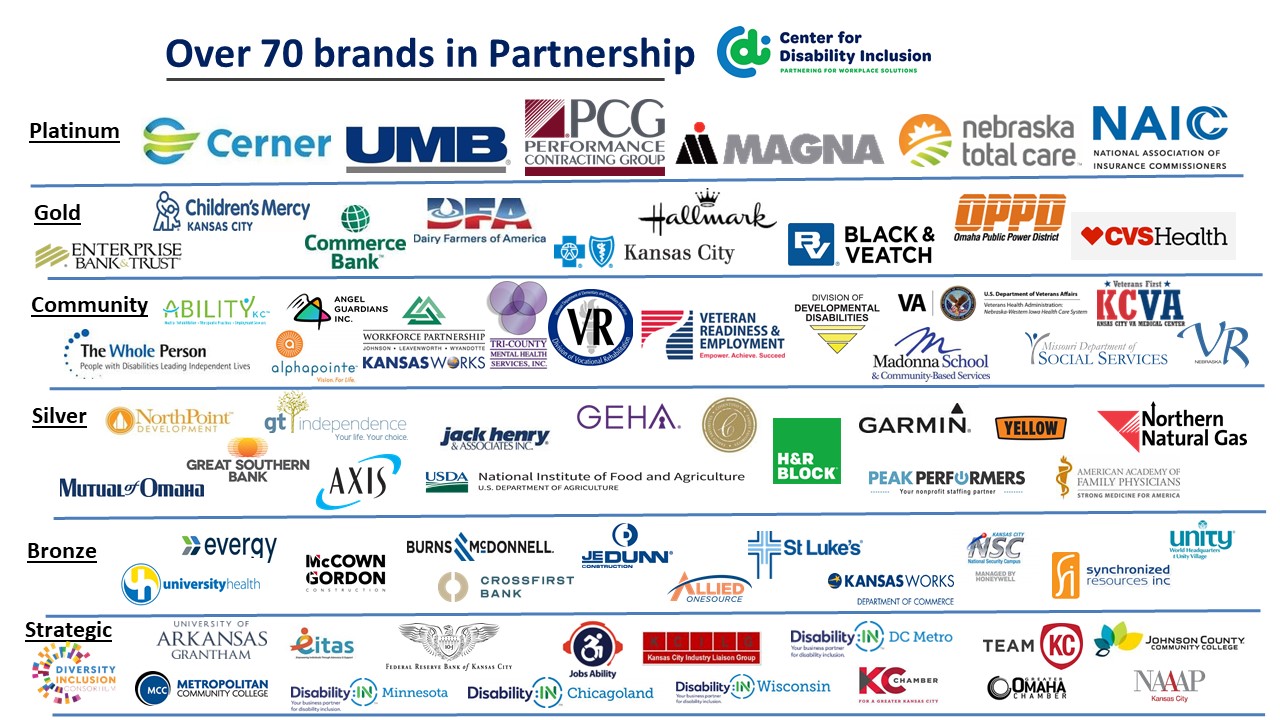 Visit the CDI website at - https://www.centerfordisabilityinclusion.org/To unsubscribe from CDI emails, please email Brenda Perkins at bperkins@centerfordisabilityinclusion.org